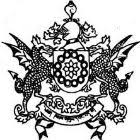 GOVERNMENT OF SIKKIMFINANCE DEPARTMENTGANGTOK - SIKKIMAPPLICATION FORM FOR EMPANELMENT OF CHARTERED ACCOUNTANT FIRMU N D E R T A K I N GI, _______________ the proprietor of M/S______________ Chartered Accountants, _____________do hereby solemnly declare and undertake:-That I am the authorized signatory for signing the documents on behalf of any firm M/S________________That the particulars given above are complete, correct and true to the best of my knowledge.That our Firm/Proprietor has not been debarred or cautioned by ICAI during the last three years.That individually and collectively our firm is not otherwise engaged in practice of any other activity, which would deemed to be in practice under section 2 (2) of the Chartered Accountants Act,1949.That I am a full time practicing Chartered Accountant and I am not engaged in any other business either individually or with any other firms of chartered accountants.Our firm undertakes ensuring high quality of services to each client irrespective of its location and size. Our firm has gained in-depth experience in providing widest complete business advisory solutions with strong work ethics and total client focus and dedication. I certify that the name of qualified and experienced team of Auditors is correct.Our firm undertakes to provide comprehensive Audit Compliance as required under the Rules/Laws of the State and to practice the same.As and when required by Finance department, Government of Sikkim, we undertake to extend our services with regard to accounts audited and reports presented by us.Thanking You,____________________Chartered AccountantOfficial Seal of FirmAuthorized Signature of the FirmSL. NO.PARTICULARSINFORMATION1Rs.100/- Bank BR from only State Bank of Sikkim(Application form fee) 2Name of the Firm of Chartered Accountant3Registration No. of the Firm issued by ICAI4Date of constitution of the Firm5Constitution Certificate of the Firm issued by the ICAI(please attach certificate)6Status of the Firm7Name of the Proprietor/Partners with status(ICAI or ACA)8Membership No. of the Proprietor(please attach certificate)9Certificate of Membership issued by ICAI(please attach certificate)10Certificate of Practice issued by ICAI(please attach certificate)11Complete full Address of the Head Office and the Branch with Telephone /Mobile/Fax number and e-mail Address.12Income Tax PAN of the Firm and of the Proprietor/Partners(please attach certificate)13Empanelment code of RBI for Bank Audits(please attach certificate)14Acknowledgement Copy of Income Tax ReturnOf Firm/Proprietor for previous two years.(please attach certificate)15Staff employed/Associates with the FirmProfessional Associated (PCA, ACS,MBA,LL.B)Audit Staff(please attach certificate)16No. of Branches17Whether there are any Court/Arbitration or anyother Legal case/proceedings pending againstThe Firm/proprietor18Proof of Payment of Membership fee and certificate of practice for the previous year.(Proof required)19Indicate the Experience of the Firm(Give details)20Empanelment with other State Government ifAny(Give details)